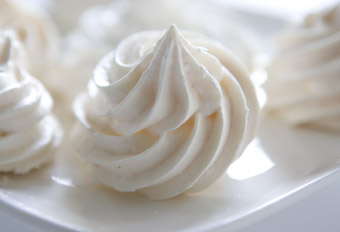 Ingredients:Egg whitesLemon juiceCaster sugarEquipment:Bowl: Beat and blend ingredients in.Piping bag: Pipe shapes with the mixture.Baking tray and baking paper: To place meringues.Oven: To bake.Spoon: Scoop out the mixture into the piping bag.ProcessDissolve: To add a dry ingredient into a liquid and then mixing it to make sure not visible particles are seen in the liquid.Beat: To stir rapidly.Spoon: An action that involves scooping the ingredients and placing it into something else.Bake: To cook food in an ovenCombine: To mix to ingredients together until they are inseparable. Recipe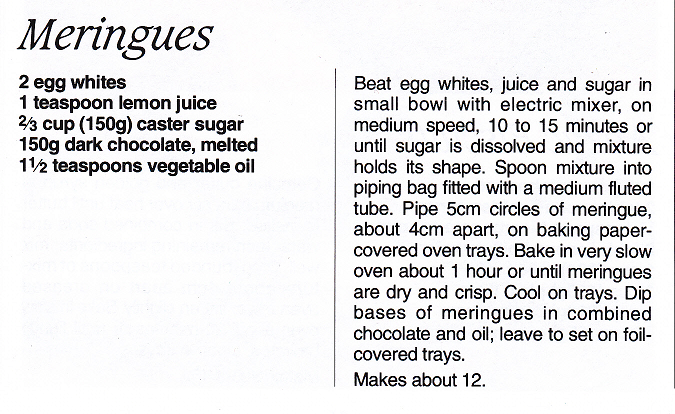 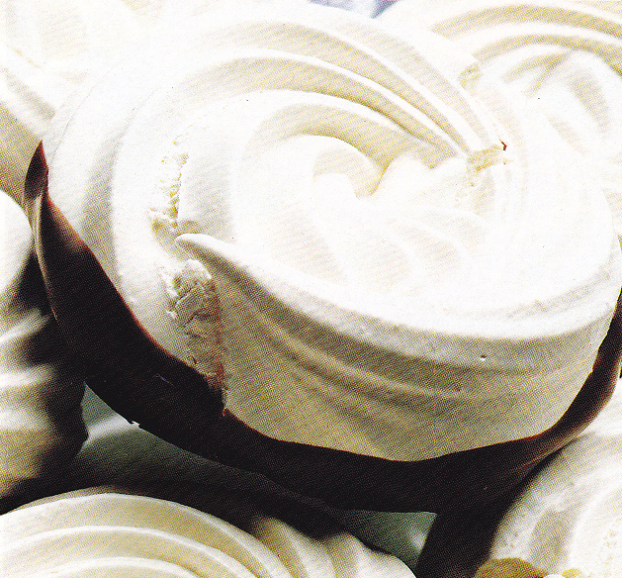 Health & safety proceduresMake sure all utensils are clean. If using any electrical appliances, switch off power after use.Keeping personal hygiene, e.g. washing hands, wearing an apron, etc. Cover the food if it is not being handled with.Once the product is finished, put it inside the fridge to avoid food contamination or bacteria growth.